L’Université de Benha au Kazakhstan à la Nouvelle Route de la Soie. L’Université de Benha participe à la réunion de l'Alliance des Universités de la Nouvelle Route de la Soie au Kazakhstan. Dans le cadre de l'orientation stratégique de l'Egypte pour soutenir les relations avec la Chine, une délégation de haut niveau de l’Université de Banha , dirigée par le professeur Elsayed Elkaddi - Président de l'Université participe à la troisième réunion du Comité exécutif de l'Alliance des universités de la Nouvelle Route de la Soie dirigé par l'Université chinoise de Xi'an et d'autres universités chinoises, organisée par l'Université nationale de Farabi à Almaty au Kazakhstan le 24 Juillet 2017.	
La délégation de l’Université de Benha comprend le Professeur Ghazi Assassa – Conseiller du Président de l'Université de Benha pour les relations internationales, le Professeur Tamer Samir - Doyen de la Faculté des arts appliqués Université de Benha.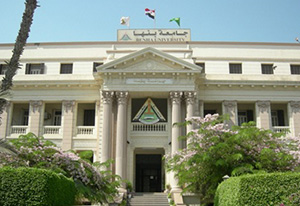 La réunion a rassemblé des dirigeants de plusieurs universités de la nouvelle Route de la soie et a discuté des questions essentielles liées aux universités de la Nouvelle Route de la Soie, y compris :●- Projet du superordinateur présenté par l'Université de Farabi au Kazakhstan
●- Projet IT Technoparc, fait par l’Université de Farabi au Kazakhstan
●- projet du patrimoine présenté par l'Université de Liverpool au Royaume-Uni
●- projet d'école d'été présenté par l'Université de Hong Kong et qui permet les échanges d'étudiants●- Projet de la poursuite de la compétition annuelle du robot au niveau des étudiants des Universités de la Route de la soie.
●- Projet de Lier les Universités de Route de la Soie avec l'industrie et l'échange d'expériences à cet égard, présenté par l'Université de Banha.
●- Projet d’Intra bénéfice des cours électroniques MOOCs qui ont été développés dans les universités de la Route de la soie et qui est présenté par l'Université de Banha.La réunion était présidée par le professeur Galym Mitanov - Président de l'Université nationale de Farabi au Kazakhstan et le Professeur Angelina Yuen - Tsang - Vice-président de l'Université de Hong Kong poly technologique.	
